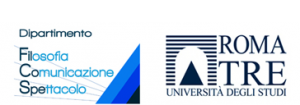 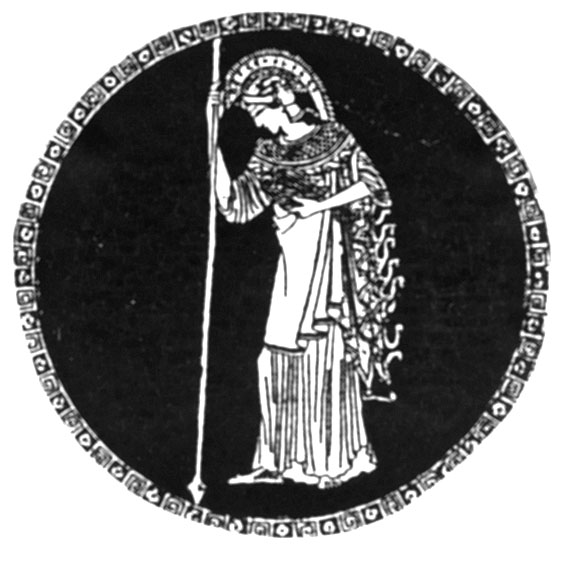 SOCIETÀ FILOSOFICA ROMANASEZIONE DELLASOCIETA’ FILOSOFICA ITALIANAScuola Estiva 2019DOMANDA di PARTECIPAZIONEIL/LA SOTTOSCRITT ___________________________________________________________ NAT_     A_______________________________________________________________________PROVINCIA  di____________________________ IL______________________E RESIDENTE A ______________________________________________________________________________IN VIA/PIAZZA__________________________________________________________________CELL.__________________________________________________________________________INDIRIZZO E-MAIL______________________________________________________________CHIEDEdi partecipare alla Scuola Estiva di Filosofia “Ecologismi”, organizzata dalla Società Filosofica Romana e dal Dipartimento di Filosofia Comunicazione Spettacolo dell’Università Roma Tre, che si terrà a Montecompatri dal 6 al 7 settembre 2019 presso la Casa San Silvestro, usufruendo di una delle borse messe a disposizione.A TAL FINE DICHIARA di:essere Docente a tempo.........................................................................................................in servizio presso l’Istituto ...................................................................................................per l’insegnamento di ...........................................................................................................essere Dottorando presso.......................................................................................................essere studente del corso di Laurea in filosofia dell’Università Roma Tre, matricola n..................................................................................................................................................								                         FIRMA     --------------------------------Roma, ______________